Повторение законов динамики, законов сохранения импульса и энергииИзучите теоретический материал по теме и решите задачи Ответы по заданию сдать 01.06.20 на эл. адрес ris-alena@mail.ru или Viber, WhatsApp  ПЕРВЫЙ ЗАКОН НЬЮТОНА. ИНЕРЦИАЛЬНЫЕ СИСТЕМЫ ОТСЧЕТАЧасть механики, в которой изучаются причины, вызвавшие ускорение, называется динамикой. В основу динамики взяты три закона Ньютона.Первый закон НьютонаСуществуют такие системы отсчета, относительно которых тело движется равномерно и прямолинейно, если на него не действуют другие тела, или действия других тел компенсируются; эти системы отсчета называются инерциальными.Не все системы отсчета являются инерциальными.Если система отсчета является инерциальной, то любая другая система отсчета, движущаяся относительно нее равномерно и прямолинейно, также инерциальна. Системы отсчета, движущиеся относительно инерциальной системы с ускорением, являются неинерциальными.Принцип относительности ГалилеяВо всех инерциальных системах отсчета при одинаковых начальных условиях все механические явления протекают одинаково.Инерция - это явление сохранения скорости тела. Поэтому первый закон Ньютона называют законом инерции.Инертность - это свойство тела, заключающееся в его способности сохранять скорость. Более инертными являются тела, которые медленнее изменяют свою скорость. Мерой инертности является масса.Масса тела - физическая величина, количественно характеризующая инертность тела. [m] = кг.СИЛА. ВТОРОЙ ЗАКОН НЬЮТОНАСила - физическая величина, характеризующая действие одного тела на другое. [F] = H (Ньютон)Сила является векторной величиной. Если на тело действует несколько сил, то векторная сумма всех сил равна произведению массы на ускорение.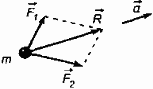 Второй закон НьютонаУскорение тела прямо пропорционально действующей силе и обратно пропорционально его массе: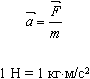 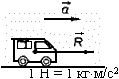 Второй закон Ньютона справедлив только в инерциальных системах отсчета.ТРЕТИЙ ЗАКОН НЬЮТОНАДва тела взаимодействуют друг с другом силами, равными по величине и противоположными по направлению: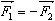 Эти силы приложены к разным телам, направлены вдоль одной прямой и никогда не уравновешивают друг друга.Закон Гука: Сила упругости, возникающая при деформации тела, пропорциональна удлинению тела и направлена противоположно направлению перемещения частиц тела относительно других частиц при деформации.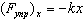 Закон всемирного тяготения: Тела притягиваются друг к другу с силой, модуль которой пропорционален произведению их масс и обратно пропорционален квадрату расстояния между ними.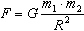 Одно из проявлений силы всемирного тяготения – сила притяжения тела к Земле, называемая также силой тяжести.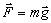 Вес тела – это сила, с которой тело, вследствие его притяжения к Земле, действует на опору или подвес.Если тело вместе с опорой или подвесом движется с ускорением, которое направленно, так же, как ускорение свободного падения, то его вес меньше веса покоящегося тела.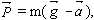 Если тело( вместе с опорой или подвесом) движется с ускорением, направленным противоположно ускорению свободного падения, то его вес больше веса покоящегося тела.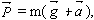 Сила трения покоя равна по модулю и направлена противоположно силе, приложенной к покоящемуся телу параллельно поверхности соприкосновения его с другим телом.Максимальная сила трения покоя пропорциональна силе нормального давления.( Fтр )max = µ NИмпульсом тела (материальной точки) называют произведение массы тела на вектор его скорости. Единица модуля импульса тела – 1 кг·м/c.Импульсом силы называют произведение вектора скорости на интервал времени её действия ∆t. Единица модуля импульса силы – 1 кг·м/c.                  [F·∆t] = Н·м.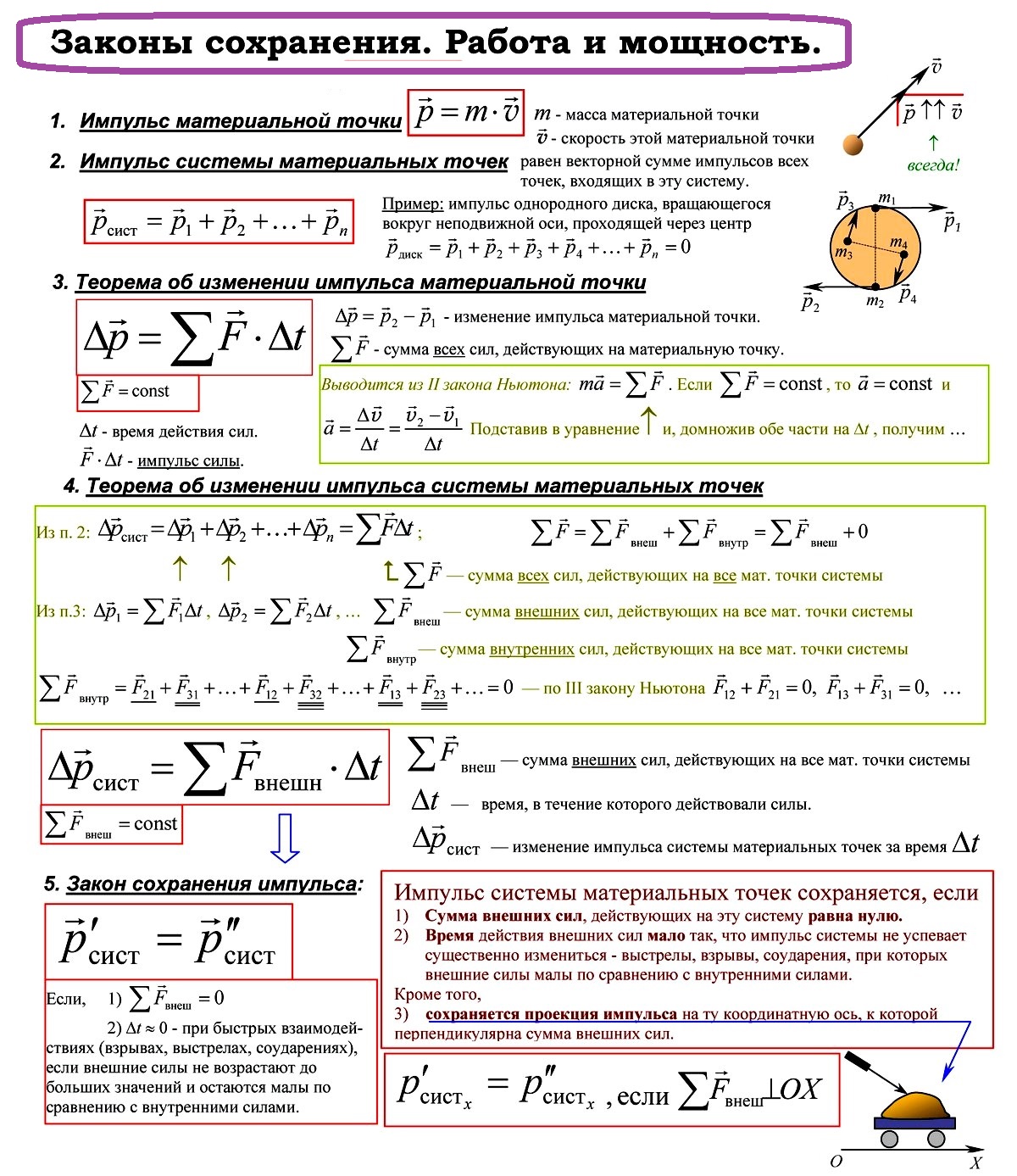 Ударом (или столкновением) принято называть кратковременное взаимодействие тел, в результате которого их скорости испытывают значительные изменения.Абсолютно упругим ударом  называется столкновение, при котором сохраняется механическая энергия  системы тел.Абсолютно неупругим ударом называют такое ударное взаимодействие, при котором тела соединяются  друг с другом  и              движутся дальше как одно тело.  Механическая энергия не сохраняется (она частично или полностью переходит во внутреннюю энергию тел).Закон сохранения импульса.Замкнутая (изолированная) система – система тел, взаимодействующих только между собой и не взаимодействующих с телами, не входящими в эту систему.Закон сохранения импульса: векторная сумма импульсов тел, составляющих  замкнутую систему, не изменяется.Энергия – скалярная физическая величина, являющаяся мерой способности тела (или системы тел) совершить работу. Существует кинетическая и потенциальная энергия.Закон сохранения энергии в механических процессах – сумма кинетической и потенциальной энергии тел, составляющих замкнутую систему и взаимодействующих между собой силами тяготения и силами упругости, остается неизменной.Е = Еk1 + Ep1 = Еk2 + Ep2 = const              при Fтр = 0Если Fтр≠ 0, механическая энергия переходит во внутреннюю (тепловую)  энергию тела:Q = Е2 – Е1,  где Q =Атр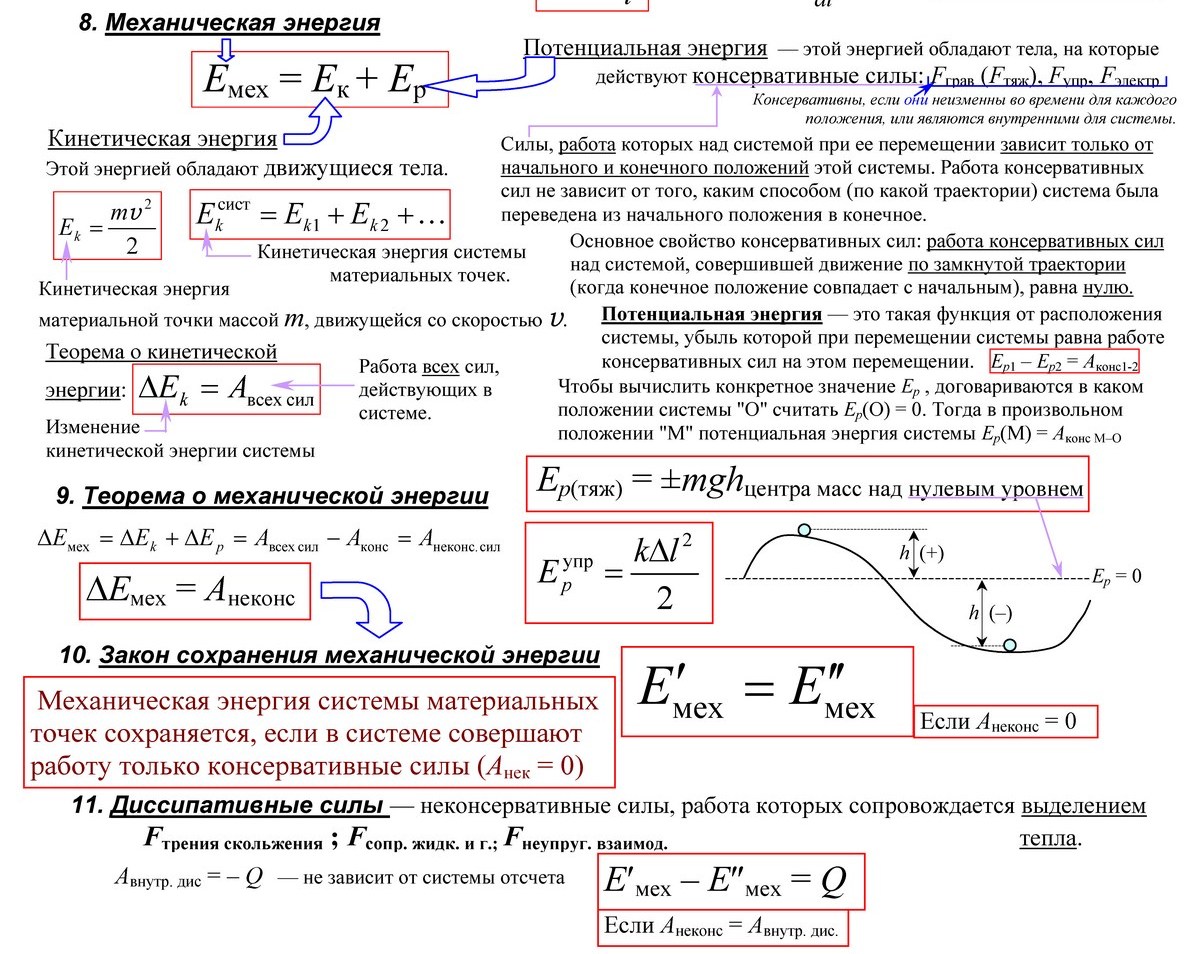 Понятие потенциальной энергии можно ввести только для сил, работа которых не зависит от траектории движения тела и определяется только начальным и конечным положениями. Такие силы называются консервативными (силы тяжести и силы упругости) Работа силы.Механической  работой A, совершаемой постоянной силой, называется скалярная физическая величина, равная произведению модулей силы и перемещения, умноженному на косинус угла α между векторами силы и перемещения.                          А = F∙s∙cos α                     [А] = Дж                                1Дж =1Н∙1м Работа зависит от угла α.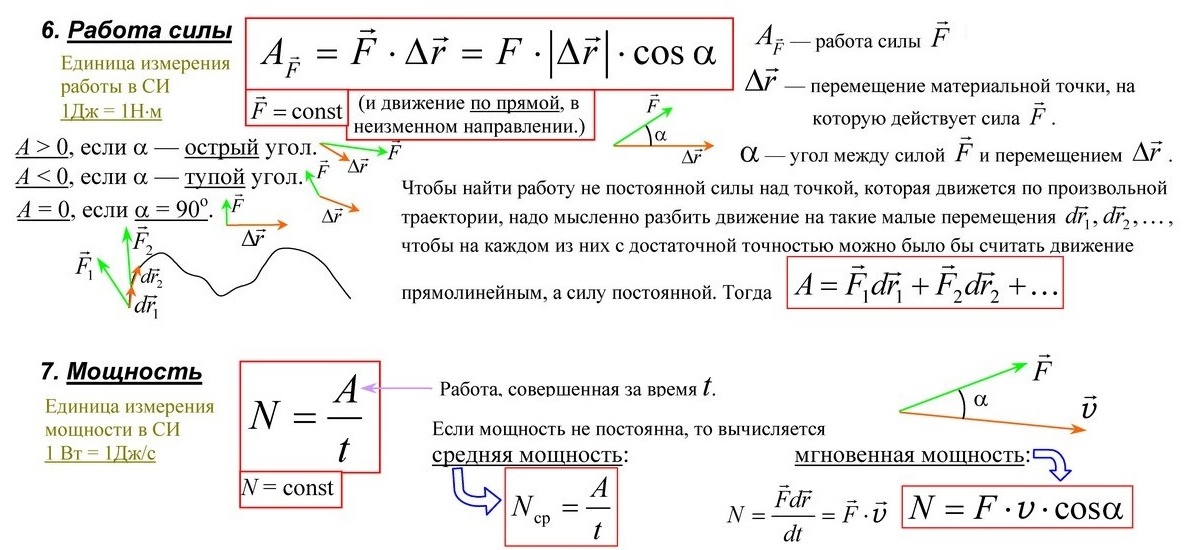 Работа силы  тяжести не зависит от формы траектории и равна изменению потенциальной энергии тела, взятому с противоположным знаком.
Атяж. = mg(h1 – h2) =  — ( mgh1 — mgh2) = — (Ер2 – Ер1)Работа силы  тяжести по замкнутой траектории равна нулю.Мощность – скалярная физическая величина, равная отношению совершенной работы к промежутку времени, за который она совершена.Коэффициент полезного действия механизмов КПД – величина, равная отношению полезной работы к полной работ, выраженная в процентах.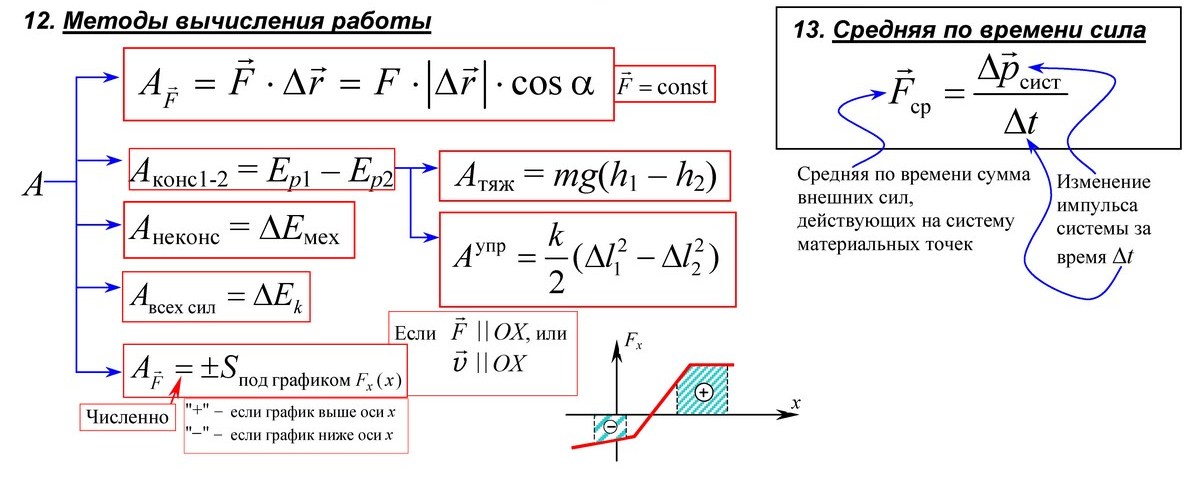 Задача Тело, движущееся под действием постоянной силы, прошло в первую секунду путь 25 см. Определите величину силы, если масса тела 500 г.